Видимского муниципального образования№ 02 (233) 28 марта  2024 года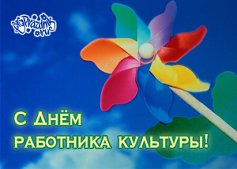 Уважаемые работники культуры!Тепло и сердечно поздравляю вас с профессиональным праздником!Вопросам реализации культурной политики, сохранения бесценного духовного наследия России сегодня уделяется особое внимание. Именно поэтому нынешний год объявлен в нашей стране Годом культуры. Государство рассматривает эту сферу деятельности как важнейший ресурс модернизации всех сторон жизни нашего общества.Хочу искренне пожелать вам развития вашего профессионализма, любви к своему делу и высочайшей ответственности. От всей души желаю вам крепкого здоровья, семейного счастья, благополучия, творческого горения и новых достижений на благо нашего поселения, на благо нашего любимого Отечества!                              С ув. Администрация и Дума  Видимского городского поселенияПоздравляю вас, работники культуры! 
От вас порой зависит наш досуг.
Заметной я желаю вам фактуры,
Дожди оваций пусть ваш услаждают слух.
Рука у зрителя пусть вечно не устанет.
А контингент в искусстве знает толк.
В любых делах успеха я желаю.
Особую судьбу пусть вам подарит Бог.
Красивой творческой судьбы.
Реки большой тепла и доброты.
У вас пусть сбудутся надежды и мечты. 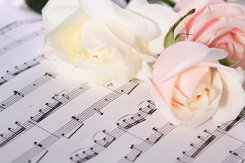 С  ув. Ведущий специалист Администрации  Видимского МО Хлебникова В.Д.Работа Думы Видимского городского поселения20.03.2024г. № 78РОССИЙСКАЯ ФЕДЕРАЦИЯИРКУТСКАЯ ОБЛАСТЬМУНИЦИПАЛЬНОЕ ОБРАЗОВАНИЕ«НИЖНЕИЛИМСКИЙ РАЙОН»ВИДИМСКОЕ МУНИЦИПАЛЬНОЕ ОБРАЗОВАНИЕДУМА ПОСЕЛЕНИЯРЕШЕНИЕО ВНЕСЕНИИ ИЗМЕНЕНИЙ И ДОПОЛНЕНИЙ В УСТАВ ВИДИМСКОГО МУНИЦИПАЛЬНОГО ОБРАЗОВАНИЯ  В целях приведения Устава Видимского муниципального образования в соответствие со ст. 7, 35, 44 Федерального закона № 131-ФЗ от 06.10.2003г. «Об общих принципах организации местного самоуправления в Российской Федерации», федеральным и региональным законодательством, руководствуясь Уставом Видимского муниципального образования, Дума Видимского муниципального образования Нижнеилимского районаРЕШИЛА: 1.Внести следующие изменения и дополнения в Устав Видимского муниципального образования:1) в части 8 статьи 8 Устава, слова «федеральными законами» заменить словами «в соответствии с Федеральным законом № 131 от 06.10.2003 года (ред.  от 25.12.2003г., с учётом ред. Федерального закона от 04.08.2023 № 420-ФЗ) «об общих принципах организации самоуправления в Российской Федерации»;  2)  частью 3 статьи 90 Устава включить следующий пункт: «Глава муниципального образования освобождается от ответственности за несоблюдение ограничений и запретов, требований о предотвращении или об урегулировании конфликта интересов и неисполнение обязанностей, установленных настоящим Федеральным законом и другими Федеральными законами в целях противодействия коррупции, в случае, если несоблюдение таких ограничений, запретов и требований, а также неисполнении таких обязанностей признаётся следствием не зависящих от него обстоятельств в порядке, предусмотренном частями 3 – 6 стать13 Федерального закона от 25 декабря 2008 года № 273-ФЗ «О противодействии коррупции»;      3) абзацем 2 статьи 91 Устава включить следующий абзац: «Депутат, член выборного органа самоуправления, выборное должностное лицо местного самоуправления, иное лицо, замещающее муниципальную должность, освобождаются от ответственности за несоблюдение ограничений и запретов, требовании о предотвращении или об урегулировании конфликта интересов и неисполнении обязанностей, установленных настоящим Федеральным законом и другими федеральными законами в целях противодействия коррупции, в случае, если несоблюдение таких ограничений, запретов и требований, а также неисполнение таких обязанностей признаётся следствием не зависящих от указанных лиц обстоятельств в порядке, предусмотренном частями 3 – 6 статьи 13 Федерального закона от 25 декабря 2008 года № 273 – ФЗ «О противодействии коррупции».  2. В порядке, установленном Федеральным законом от 21.07.2005 № 97-ФЗ «О государственной регистрации Уставов муниципальных образований», предоставить муниципальный правовой акт о внесении изменений в Устав Видимского муниципального образования на государственную регистрацию в Управление Министерства юстиции Российской Федерации по Иркутской области в течение 15 дней.3. Главе Видимского муниципального образования опубликовать муниципальный правовой акт Видимского муниципального образования после государственной регистрации в течение 7 дней и направить в Министерство юстиции Российской Федерации по Иркутской области сведения об источнике и о дате официального опубликования (обнародования) муниципального правового акта Видимского муниципального образования для включения указанных сведений в государственный реестр Уставов муниципальных образований Иркутской области в 10-дневный срок.4. Настоящее Решение вступает в силу после государственной регистрации и опубликования в информационном издании «Вестник Видимского муниципального образования».Председатель Думы Видимского городского поселения                  А.А. КононовГлава Видимского Городского поселения                              С.З. Гаталюк    20.03.2024 Г. № 79РОССИЙСКАЯ ФЕДЕРАЦИЯИРКУТСКАЯ ОБЛАСТЬМУНИЦИПАЛЬНОЕ ОБРАЗОВАНИЕ«НИЖНЕИЛИМСКИЙ РАЙОН»ВИДИМСКОЕ МУНИЦИПАЛЬНОЕ ОБРАЗОВАНИЕДУМА ПОСЕЛЕНИЯРЕШЕНИЕО  ВЕСЕНИИ ИЗМЕНЕНИЙ В РЕШЕНИЕ ДУМЫ ВИДИМСКОГО ГОРОДСКОГО ПОСЕЛЕНИЯ № 44 ОТ 03.05.2023 ГОДА «ОБ УТВЕРЖДЕНИИ ПОЛОЖЕНИЯОБ ОПЛАТЕ ТРУДА РАБОТНИКОВ МУНИЦИПАЛЬНОГО КАЗЁННОГО УЧРЕЖДЕНИЯ КУЛЬТУРЫ «ПРЕМЬЕРА», НАХОДЯЩЕГОСЯ В ВЕДЕНИИ МО "ВИДИМСКОЕ ГОРОДСКОЕ ПОСЕЛЕНИЕ"»На основании Распоряжения Правительства Иркутской области от 13.12.2023г. № 825-рп года «О мерах по индексации заработной платы работников государственных учреждений Иркутской области», Уставом   Видимского  городского  поселения, Дума  Видимского  городского  поселенияРЕШИЛА:1. Внести изменения в Приложение №1 к Положению об оплате труда работников МКУК «Премьера», утвержденное решением Думы Видимского городского поселения № 44 от 03.05.2023 г..  читать в новой редакции (Приложение № 1).          2. Настоящее решение вступает в силу после его официального опубликования.3. Опубликовать настоящее решение Думы в Вестнике Видимского городского  поселения и на официальном сайте в сети Интернет.Глава Видимскогогородского поселения                                                         С.З. ГаталюкПредседатель Думы Видимского городского поселения                                    А.А. Кононов                                                                                                                                                                        Приложение № 1 к положению об                                                                         Оплате труда работников МКУК                                                                        «Премьера» находящегося в        Ведении МО «Видимское  Городское поселение», утверждённое:  Решением Думы Видимского городского  поселения № 79 от 20. марта 2024 годаПрофессиональные квалификационные группы должностей и минимальные размеры окладов (ставок) работников Муниципального казённого учреждения культуры «Премьера»  Профессиональные квалификационные группы должностей работников культуры, искусства и кинематографии, утвержденные Приказом Минздравсоцразвития России от 31 августа 2007г. № 57020.03.2024 № 80РОССИЙСКАЯ ФЕДЕРАЦИЯ ИРКУТСКАЯ ОБЛАСТЬ МУНИЦИПАЛЬНОЕ ОБРАЗОВАНИЕ«НИЖНЕИЛИМСКИЙ РАЙОН»ВИДИМСКОЕ МУНИЦИПАЛЬНОЕ ОБРАЗОВАНИЕДУМА ПОСЕЛЕНИЯРЕШЕНИЕО РАБОТЕ МКУК «ПРЕМЬЕРА» ЗА 2023 ГОД          Заслушав информацию директора МКУК «Премьера» Гордиенко Л.Н. о проделанной работе за 2023 год, Дума Видимского городского поселенияРЕШИЛА:               1.Принять информацию директора МКУК «Премьера» Гордиенко Л.Н. о проделанной работе за 2023 год к сведению (прилагается)           2.Настоящее решение подлежит информационному опубликованию в информационном издании «Вестник» и на информационном сайте администрации в сети Интернет.               3.Контроль за исполнением настоящего решения оставляю за собой.     Председатель Думы                                                                                     Видимского городского поселения                                А.А. Кононов      Глава Видимского     Городского поселения                                                     С.З. ГаталюкСведения о работеМуниципального казённого учреждения культуры «Премьера»за 2023 годОбщие сведения об учрежденииРуководители учрежденияСведения о кадровом составе учрежденияпоказатели должны совпадать с данными из Федерального статистического наблюдения № 7-НК Результаты повышения квалификации в 2023 годуУчастие КДУ в целевых муниципальных, областных и федеральных программах, проектах на предоставление субсидий и грантов в 2023 годуНестационарное обслуживание населения Новации в работе учреждения в 2023 годуПрограммно-методическое обеспечение работы клубных формирований самодеятельного народного творчестваДостижения клубных формирований в конкурсах и фестивалях, организованных Министерством культуры РФ, региональными министерствами и Домами народного творчества, министерством культуры Иркутской области и ГБУК «ИОДНТ» (указываются обладатели Гран-при и Лауреаты)IХ.Участие специалистов учреждения культуры в конкурсах областного, межрегионального, всероссийского уровняХ. Участие учреждения культуры в конкурсах для КДУ областного, межрегионального, всероссийского уровняХI. Взаимодействие с муниципальными и областными учреждениями культуры, образования, молодежной политики, социального обеспечения, предприятиями, некоммерческими и общественными организациямиXII. Методическая деятельность  Примечание:   XII. Раздел – информация отражена в отчете МБУК РДК «Горняк».3. Анализ деятельности 3.1. Участие КДУ и специалистов в программах, проектах и конкурсах(областного, всероссийского уровня)3.2. Участие клубных формирований в фестивалях и конкурсах различных уровней, организованных Министерством культуры РФ, региональными министерствами и Домами народного творчества, министерством культуры Иркутской области, органами управления культуры муниципальных образований и КДУ Иркутской области3.3.Любительские объединения и клубы по интересам в муниципальном образовании (кроме клубных формирований)3.3.1. Опишите деятельность наиболее успешной работы любительского объединения или клуба по интересам3.4. АНАЛИЗ культурно-досуговой деятельности КДУТрадиционные формы работы, которые сложились в УчрежденииПриоритетные формы проведения мероприятийУчреждения и специалисты, которые организуют деятельность учреждения наиболее эффективноГлавные культурные события 2023 года3.4.1. Сохранение и развитие народного творчества, традиционной народной культуры3.4.2.Работа с детьми и подростками3.4.3.Работа с молодежью3.4.4. Работа с семьей3.4.5. Работа с людьми старшего возраста3.4.6. Работа с людьми с ограниченными возможностями здоровья3.4.7 Опыт волонтерского движения3.4.8. Опыт работы по патриотическому воспитанию3.4.9. Опыт работы по экологическому просвещению3.4.10. Опыт работы по профилактике правонарушений, профориентации и пропаганде здорового образа жизни3.5. Работа с населением муниципального образования в формате онлайн3.6. Инновации в работе КДУ(с приложением Положений о проведении мероприятий, описания проектов, программ)4.  Обобщение и презентация опыта работы специалистов КДУ муниципального образования (с приложением презентации и описания лучшего опыта работы) 5.Проведение муниципальных мероприятий, направленных на выявление и поддержку КДУ и их специалистов6. Работа КДУ с информационнымиресурсами7. Работа специалистов по методическому обеспечению со средствами массовой информации(с приложением лучших публикаций)8. Основные итоги года, перспективы деятельностиЗадача нашего учреждения культуры состоит в том, чтобы привлечь наибольшее количество потенциальной аудитории, растущие культурные запросы которой требуют от наших специалистов регулярного поиска инновационных форм в его социально-культурной деятельности. Содержание этой деятельности определяется интересами, запросами, возрастными особенностями аудитории, событиями, происходящими в стране и за рубежом, знаменательными и памятными датами и, конечно, календарём государственных и народных праздников. Успех нашей деятельности напрямую зависит от того, насколько интересны и разнообразны наши мероприятия, поэтому мы стараемся идти в ногу со временем, пробуя новые формы взаимодействия с нашими жителями. Рады видеть положительный отклик, стремление к развитию вместе с нами всех участников наших мероприятий от мала до велика. Поскольку в 2023 году Видимское поселение отмечало 60-летие своего образования, основной акцент в тематике программ, проходящих в нашем учреждении культуры, был сделан на региональный компонент и носил ярко выраженный национальный колорит. Однако, не отходя от обычаев, специалисты постарались добавить новые оттенки в традиционные краски общего холста мероприятий для разных возрастных категорий.На 2024 год, в рамках года семьи в России мы подготавливаем яркие мероприятия к традиционным семейным праздникам. Так же в связи с празднованием 80-летней годовщины победы в Великой Отечественной войне в 2025 году особое внимание мы уделим проведению мероприятий патриотической направленности, они будут с мощным содержанием и смыслом!Исполнитель:  Гордиенко Л.Н.(тел.:8-950-125-67-30)Глава Видимского городского поселения_______________________                                    Гаталюк С.З.___             19 января 2024г          подпись                                                     печать                              расшифровка подписи                                    датаДиректор: МУК  «Премьера»_______________________                                   Гордиенко Л.Н                  19 января 2024г         подпись                                                         печать                             расшифровка подписи                                  дата********************************************************************************************Заключение о результатах публичных слушанийпо проекту решения Думы Видимского городского поселения Нижнеилимского района «О внесении изменений и дополнений в УставВидимского муниципального образования».Публичные слушания назначены решением Думы Видимского городского поселения Нижнеилимского района от «07» февраля 2024 года       № 71 «О внесении изменений и дополнений в Устав муниципального образования «Видимское муниципальное образование».Тема публичных слушаний: обсуждение проекта решения Думы Видимского городского поселения Нижнеилимского района от «07» февраля 2024 года № 70 «О внесении изменений и дополнений в Устав муниципального образования «Видимское муниципальное образование». Дата проведения: 29 февраля 2024. Время проведения: 15 часов 00 минут.Место проведения: Администрация Видимского городского поселения              Количество участников: 19В результате обсуждения проекта решения Думы Видимского  городского поселения Нижнеилимского района «О внесении изменений и дополнений в Устав муниципального образования «Видимское  муниципальное  образование»,  принято решение:Одобрить проект решения Думы Видимского городского поселения Нижнеилимского района «О  внесении изменений и дополнений в Устав  муниципального образования «Видимское муниципальное образование».  Рекомендовать депутатам Думы Видимского городского поселения Нижнеилимского района   принять проект решения Думы «О внесении изменений и дополнений в Устав  муниципального образования «Видимское муниципальное образование».Председатель                                   /Т.Я. Воробьева/Секретарь                                        / В.Д. Хлебникова/ПРАВИЛА ОБЕСПЕЧЕНИЯ БЕЗОПАСНОСТИ ПРИ КАТАНИИ С ГОРОКСложно представить зиму без активного катания, а само катание – без саней. Чтобы отдых был не только приятным, но и безопасным, стоит внимательно относиться к выбору горки   и  средствам для катания, которых сейчас выпускается огромное количество – санки, ледянки пластмассовые, снегокаты, надувные санки (их называют по разному: ватрушки, тюбинги, тобогганы).Родители! Научите детей нескольким важным правилам поведения на горке и сами строго соблюдайте требования безопасности: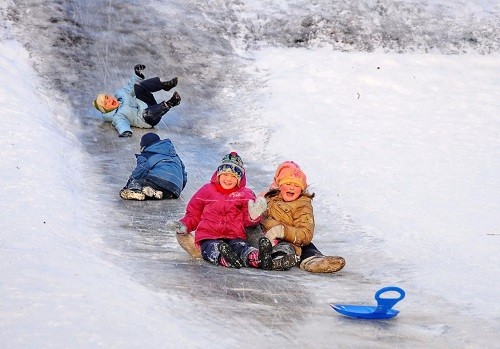 Не съезжай с горки, пока не отошёл в сторону предыдущий спускающийся.Не задерживайся внизу, когда съехал, а поскорее отползай или откатываться в сторону.Не перебегай ледяную дорожку. Объясните ребёнку, что переходить горку поперёк нельзя, даже если ему кажется, что он успеет перебежать до того, как кто-то съедет. На льду легко поскользнуться и попасть под ноги съезжающим.Поднимайся на снежную или ледяную горку только в месте подъема, оборудованном ступенями, запрещается подниматься на горку там, где навстречу скатываются другие.Во избежание травматизма нельзя кататься стоя на ногах и на корточках.Старайся не съезжать спиной или головой вперёд (на животе), а всегда смотри вперёд, как при спуске, так и при подъёме.Если уйти от столкновения (на пути дерево, человек и  т.д.) нельзя, то надо постараться завалиться на бок или откатиться в сторону от ледяной поверхности.Если мимо горки идет прохожий, подожди, пока он пройдет, и только тогда совершай спуск.    Поэтому, чтобы сделать свой отдых приятным, а спуск на тюбинге безопасным, необходимо:Кататься только на специально подготовленных трассах со снежной поверхностью.Склон для катания должен быть  с уклоном не больше 20 градусов. Внизу склона должно быть достаточно места для торможения. Не следует кататься на тюбингах по склонам, поросшим деревьями.Нельзя кататься с горок с трамплинами — при приземлении ватрушка сильно пружинит.Прежде чем начать спуск по неподготовленной трассе, осмотрите ее на предмет наличия ям, бугров, торчащих кустов, камней, ограждений, представляющих опасность для жизни и здоровья.Санки-ватрушки развивают большую скорость, поэтому на склоне обращайте внимание на других катающихся. Перед началом спуска убедитесь, что перед вами нет никого из катающихся, особенно детей.Не катайтесь на тюбинге в состоянии алкогольного опьянения.Кататься на санках-ватрушках следует сидя. Не пытайтесь кататься на «ватрушке»  стоя или прыгая как на батуте.Нельзя кататься на тюбинге вдвоем с ребенком - невозможно контролировать ситуацию одной рукой удерживая ребенка, а другой,  держась за ватрушку.Не привязывайте надувные санки к транспортным средствам: снегокатам, квадроциклам, автомобилям и т.д.Чем опасно катание на тюбинге?Тюбинг стремительно завоевывает популярность в нашей стране. Легкие, удобные, яркие надувные санки стали настоящим хитом продаж этой зимы среди любителей активного отдыха. Катание на тюбингах - захватывающее удовольствие, во время которого человек получает непередаваемые новые ощущения. В народе тюбинги обычно называют "ватрушками", "лепешками" "пончиками" и "бубликами, так как они представляют собой круглую надувную камеру, помещенную в специальный чехол, сильно напоминающую все эти виды выпечки.Однако при всех имеющихся преимуществах тюбинга, необходимо учитывать тот факт, что "ватрушки" в отличие от санок и ледянок, более травмоопасны. Прежде чем кататься на тюбинге, необходимо помнить о том, что:- скорость, которую могут развивать надувные санки, очень велика.- Тюбинг не оборудован тормозом и управлять им практически нереально.10 правил катания на тюбингах, которые сведут к минимуму возможные травмы и прочие неприятности.Используйте тюбинги, подходящие по размеру. Маленького ребенка, не стоит сажать в большой тюбинг – он попросту «утонет» в нем, да и до ручек дотянуться ему будет сложно. Из таких санок ему будет просто вылететь. В тюбинге должно быть комфортно сидеть, расстояние от земли до ног должно быть около 10 см. Обращайте внимание на такую характеристику, как максимальный допустимый вес, и не превышайте его.Катайтесь на специально оборудованных трассах. Это, наверное, главное правило, несоблюдение которого чаще всего приводит к печальным последствиям.Нельзя спускаться на тюбинге с горки, если впереди имеются препятствия, например, растут деревья, стоят дети, лежит большой кусок льда, камни, доска и т. п.Не спускайтесь «паровозиком», не связывайте тюбинги друг с другом. Если одна из «ватрушек» перевернется, остальные поступят точно таким же образом. В такой «куче» вам вряд ли удастся избежать травм.Опасно кататься на санках вдвоем, вместе с детьми.Детям лучше кататься отдельно на тюбинге, подходящем по размеру. В противном случае Вам придется держать одной рукой ребенка, а другой – «ватрушку». При внештатной ситуации вы оба рискуете вылететь. Ребенок в данном случае рискует сильнее, т.к. плотная посадка у него отсутствует.Нельзя начинать спуск, пока катающиеся впереди люди не скатились с горки полностью.Прежде чем начать спуск, убедитесь, что предыдущий съехавший освободил трассу. Сами не задерживайтесь внизу склона после остановки и сразу отходите в сторону. Ни в коем случае не пытайтесь подниматься обратно по склону, где катаются люди. Учтите, что катание на одном склоне совместно с катающимися на любых санках (металлических, пластмассовых, деревянных), снегокатах и других снарядах может привести к травам и повреждению «ватрушек».Запрещено привязывать тюбинги к транспортным средствам: снегоходам, автомобилям. Кататься необходимо только сидя.Лежа на животе, на коленях и других позах катание опасно, это  может привести к падению. Помните, что торможение руками, ногами и вообще касание земли на скорости – недопустимо.Перед каждым катанием проверяйте состояние ватрушки.Между камерой и чехлом не должно быть мусора, льда и других посторонних предметов. Камера должна быть хорошо накачена и не деформирована. Проверьте швы и места крепления ручек к чехлу на прочность.При покупке выбирайте качественные тюбинги.Помните, что от этого зависит Ваша безопасность! Не стоит экономить и покупать самые дешевые «ватрушки». В лучшем случае они просто быстро придут в негодность, благодаря дешевым материалам, в худшем – могут повредиться прямо во время спуска и причинить массу неприятностей владельцу.Уважаемые родители!Не оставляйте детей без присмотра!Соблюдайте несложные правила катания с горок, и вы обезопасите себя и окружающих от возможных травм и повреждений.Пусть зимние забавы приносят только удовольствие и заряжают позитивным настроением.Наш адрес:                                    Телефон:                  Учредитель:                          Газета Вестник:66560 Иркутская область               69-2-42                  Администрация,                       Газета выходит                                                                                                                                       Нижнеилимский район                  69-2-42                  Дума Видимского                     1 раз в месяцп. Видим                                                                     городского поселения                  Тираж: 30 экз.ул. Нагорная 1 «А»                                            Газета распространяется бесплатно!Наименование должности (профессии)Минимальный размер оклада (ставки), руб.4. Профессиональная квалификационная группа"Общеотраслевые профессии рабочих первого уровня"4. Профессиональная квалификационная группа"Общеотраслевые профессии рабочих первого уровня"Дворник5295,00Уборщик служебных помещений5295,00Полное наименованиеучреждения культуры(по уставу)ниже указать (сокращенное наименование)Юридический/ почтовый адрес(по уставу)Учредитель (название организации, Ф.И.О. руководителя)Количество и наименование структурных подразделенийЭлектронные адреса учреждения и его  структурных подразделенийСайты учреждения и его структурных подразделенийМуниципальное казённое учреждение культуры «Премьера»МКУК «Премьера»665660, Иркутская обл., Нижнеилимский р-н,р.п. Видим, ул.Строительная,д. № 3А /665660, Иркутская обл., Нижнеилимский р-н, р.п. Видим, ул.Строительная, д. № 3 ААдминистрация Видимского городского поселения, Гаталюк Сергей ЗиновьевичВсего: 4Муниципальное казённое учреждение культуры «Премьера»МКУК «Премьера»665660, Иркутская обл., Нижнеилимский р-н,р.п. Видим, ул.Строительная,д. № 3А /665660, Иркутская обл., Нижнеилимский р-н, р.п. Видим, ул.Строительная, д. № 3 ААдминистрация Видимского городского поселения, Гаталюк Сергей Зиновьевич1.Видимский ДКvidimprem@mail.ru-Муниципальное казённое учреждение культуры «Премьера»МКУК «Премьера»665660, Иркутская обл., Нижнеилимский р-н,р.п. Видим, ул.Строительная,д. № 3А /665660, Иркутская обл., Нижнеилимский р-н, р.п. Видим, ул.Строительная, д. № 3 ААдминистрация Видимского городского поселения, Гаталюк Сергей Зиновьевич2. библиотека п. Видимvidimprem@mail.ru-Муниципальное казённое учреждение культуры «Премьера»МКУК «Премьера»665660, Иркутская обл., Нижнеилимский р-н,р.п. Видим, ул.Строительная,д. № 3А /665660, Иркутская обл., Нижнеилимский р-н, р.п. Видим, ул.Строительная, д. № 3 ААдминистрация Видимского городского поселения, Гаталюк Сергей Зиновьевич3. библиотека п. Чистополянскийvidimprem@mail.ru-Муниципальное казённое учреждение культуры «Премьера»МКУК «Премьера»665660, Иркутская обл., Нижнеилимский р-н,р.п. Видим, ул.Строительная,д. № 3А /665660, Иркутская обл., Нижнеилимский р-н, р.п. Видим, ул.Строительная, д. № 3 ААдминистрация Видимского городского поселения, Гаталюк Сергей Зиновьевич4. библиотека п. Каймоновскийvidimprem@mail.ru-Директор (ФИО)Телефоны: рабочий/сотовыйЗаместитель директора или художественный руководитель (ФИО) с указанием должностиТелефоны: рабочий/сотовыйГордиенко Любовь Николаевна, тел.: +7-950-125-67-30, +7-913-633-08-00Лиман Кристина Александровна, заведующая клубом, тел.: +7-950-128-36-82Образование основного персонала Образование основного персонала Образование основного персонала Образование основного персонала Образование основного персонала Образование основного персонала Образование основного персонала Образование основного персонала Образование основного персонала Возрастная категорияВсего чел.В том числе:В том числе:В том числе:В том числе:Из них – с высшим образованием культуры и искусства, чел.Из них – со средним профессиональным образованием культуры и искусства, чел.Из них – со средним профессиональным образованием культуры и искусства, чел.Возрастная категорияВсего чел.с высшим образованиемс высшим образованиемсо средним профессиона-льным образованиемсо средним профессиона-льным образованиемИз них – с высшим образованием культуры и искусства, чел.Из них – со средним профессиональным образованием культуры и искусства, чел.Из них – со средним профессиональным образованием культуры и искусства, чел.до 35 лет41111000от 36 до 60 лет31111000от 61 лет и старше00000000Итого:82222000Обучение в учебных заведениях культуры и искусства в 2023 годуОбучение в учебных заведениях культуры и искусства в 2023 годуОбучение в учебных заведениях культуры и искусства в 2023 годуОбучение в учебных заведениях культуры и искусства в 2023 годуОбучение в учебных заведениях культуры и искусства в 2023 годуОбучение в учебных заведениях культуры и искусства в 2023 годуОбучение в учебных заведениях культуры и искусства в 2023 годуОбучение в учебных заведениях культуры и искусства в 2023 годуОбучение в учебных заведениях культуры и искусства в 2023 годуВозрастная категорияФИОФИОНаименование учебного заведенияНаименование учебного заведенияСпециальностьСпециальностьСпециальностьГод поступления в учебное заведениедо 35 лет00000000от 36 до 60 лет00000000от 61 лет и старше00000000Итого:00000000Возрастная категорияВсего специалистов прошли обучение, чел.Из них:Из них:Из них:Возрастная категорияВсего специалистов прошли обучение, чел.на курсах повышения квалификациина областных учебно-методических мероприятияхна муниципальныхучебно-методических мероприятияхдо 35 лет0000от 36 до 60 лет0000от 61 лет и старше0000Итого:0000№ п/пНазвание программы/конкурса проектов, грантов/субсидии/уровень (федеральный, областной, местный)Срок реализацииРезультат участия: кол-во участников проекта, кол-во посетителей.Суммасредств1.----№ п/п% охвата населения нестационарным обслуживанием:(УКДМ/ЧН)*100, где УКДМ – количество участников культурно-массовых мероприятий/ численность населенияКультурно-массовые мероприятияКультурно-просветительские мероприятия№ п/п% охвата населения нестационарным обслуживанием:(УКДМ/ЧН)*100, где УКДМ – количество участников культурно-массовых мероприятий/ численность населенияКоличествоКоличество1.---2.Проведенные мероприятия в населенных пунктах, где нет стационарных учреждений культуры:описание 2-3 мероприятий (с приложением к отчету) если имеется.Проведенные мероприятия в населенных пунктах, где нет стационарных учреждений культуры:описание 2-3 мероприятий (с приложением к отчету) если имеется.Проведенные мероприятия в населенных пунктах, где нет стационарных учреждений культуры:описание 2-3 мероприятий (с приложением к отчету) если имеется.2.Название мероприятий (проекта), формаКраткое описание с указанием количества участников и  ссылки на публикацииКраткое описание с указанием количества участников и  ссылки на публикации2.1.---3.Наличие программы или плана работы с приложением к отчету в случае наличия:(да, нет)(да, нет)4.Как осуществляется изучение культурных запросов и потребностей жителей малонаселённых пунктов:Опишите кратко результаты изученияОпишите кратко результаты изучения4.1.---№ п/пНаименованиеАвторы идеи, организаторыНа решение какой проблемы направлена новацияРезультаты:количество участников, возрастная категория участников, продвижение новации на новый уровень (городской, районный, областной и т.д.), количество социальных партнеров, привлечение внебюджетных средств (руб.), количество публикаций в СМИ (название изданного буклета или сборника материалов)1.Разработка программы развития деятельности учреждения в 2023 годуРазработка программы развития деятельности учреждения в 2023 годуРазработка программы развития деятельности учреждения в 2023 годуРазработка программы развития деятельности учреждения в 2023 году1.1.----2Разработка программы деятельности клубных формирований в 2023 годуРазработка программы деятельности клубных формирований в 2023 годуРазработка программы деятельности клубных формирований в 2023 годуРазработка программы деятельности клубных формирований в 2023 году2.2- Вокальная группа «Голос жизни»Кривенкова О.Ю.Подъем общей музыкальной культуры, привлечение людей старшего возраста к творческой деятельности.2 чел. (возрастная категория 60+), Продвижение творческого коллектива, расширение аудитории, участие в выездных мероприятиях, конкурсах, фестивалях районного уровня.3.Вновь созданные клубные формирования (самодеятельного народного творчества, любительские объединения и клубы по интересам)Вновь созданные клубные формирования (самодеятельного народного творчества, любительские объединения и клубы по интересам)Вновь созданные клубные формирования (самодеятельного народного творчества, любительские объединения и клубы по интересам)Вновь созданные клубные формирования (самодеятельного народного творчества, любительские объединения и клубы по интересам)3.1.Вокально-танцевальный коллектив «Поляночка»Шпиро Е.С.Привлечение людей старшего возраста к творческой деятельности.8 чел. (возрастная группа 60+), продвижение творческого коллектива, расширение аудитории, участие в концертных программах местного уровня.3.2.Вокальный коллектив «Звездочки»Шпиро Е.С.Привлечение детей и молодежи к творческой деятельности, развитие музыкального исполнения, артистизма.14 чел. (возрастная группа дети до 14 лет, молодежь 15-18 лет). Продвижение творческого коллектива, расширение аудитории, участие в концертных программах местного уровня.4.Новые направления деятельностиНовые направления деятельностиНовые направления деятельностиНовые направления деятельности4.1.Финансовая грамотностьКривенкова О.Ю.Обобщить знания детей в области финансовой грамотности в игровой форме.Участники мероприятий сформировали и усовершенствовали основы экономического образа мышления, ответственность и грамотность финансового поведения.5.Новые по форме проведения мероприятияНовые по форме проведения мероприятияНовые по форме проведения мероприятияНовые по форме проведения мероприятияНазвание мероприятия, формаКоличество участниковСсылка на публикацию Краткое описаниеЗначимых 2-3 мероприятий5.1.Интеллектуальныйквиз «Мои безопасные каникулы»14-Целью мероприятия являлось повышение уровня информирования детей и подростков в вопросах обеспечения своей безопасности в летний период. Ребята обобщили знания о правилах поведения  в лесу, на улицах, на дорогах, в игровой форме. 5.2.Брейн-ринг «Птичий день»10-В ходе мероприятия дети соревновались не только в своих знаниях о птицах, но и развивали смекалку и сообразительность. Ребята общались, соревновались, взаимодействовали и прекрасно работали в командах.6.Назовите новые формы работы с населением в формате онлайн: Назовите новые формы работы с населением в формате онлайн: Назовите новые формы работы с населением в формате онлайн: Назовите новые формы работы с населением в формате онлайн: Название мероприятия, формаКоличество участниковСсылка на публикацию Краткое описаниезначимых онлайн 2-3 мероприятий6.1.Музыкальная открытка «День России»7https://vk.com/kulturavidim?w=wall-214367749_412Мероприятие было создано для поддержания нравственно-патриотических чувств жителей через любовь к Родине, родному краю, старшему поколению.Число программ клубных формирований самодеятельного народного творчества, всегоКоличество программ по жанрамКоличество программ по жанрамКоличество программ по жанрамКоличество программ по жанрамКоличество программ по жанрамКоличество программ по жанрамЧисло программ клубных формирований самодеятельного народного творчества, всегохоровой(в т. ч. фольклорный)хореографическийтеатральныйоркестровыйцирковойИЗО, ДПИ9540000№   п/пСтатус конкурса, фестиваля (областной, всероссийский, международный)НазваниеВремя и место проведенияНазвание коллектива-участникаРезультат участия-----№п/пФИО специалиста, должностьНаименование мероприятияДата и место проведения мероприятияРезультат участия: диплом (лауреата, участника), приз, др. поощрение1----№Наименование мероприятияДата и место проведенияРезультат участия: диплом (лауреата, участника), приз, др. поощрение1.---№Наименование учреждения, организацииФормы сотрудничестваОбщее кол-во совместно проведённых мероприятий1.МОУ Видимская СОШСоциальное партнерство382.МДОУ ДС "Елочка"Социальное партнерство213.МКУК "Фортуна"Совместное проведение мероприятий4№Название Программы/проекта/конкурсаФИО участника/ учрежденияРезультат участия(поддержан/ отклонен)Суммавыделенных средств----ВсегоВсегоВсегоВсего0Всего клубных формирований Количество участников в нихКоличество лауреатов муниципальных/ областных конкурсов (фестивалей)Количество лауреатов всероссийских конкурсов (фестивалей)Количество лауреатов международных конкурсов/ фестивалейИноепоказатели должны совпадать с данными из № 7-НК показатели должны совпадать с данными из № 7-НК Количество лауреатов муниципальных/ областных конкурсов (фестивалей)Количество лауреатов всероссийских конкурсов (фестивалей)Количество лауреатов международных конкурсов/ фестивалейИное8660000Всего любительских объединений и клубов по интересам в городском/ районном муниципальном образовании и их участниковВ том числе:В том числе:В том числе:В том числе:В том числе:В том числе:В том числе:В том числе:Всего любительских объединений и клубов по интересам в городском/ районном муниципальном образовании и их участниковклубов  военно-патриотическойнаправленности,в нихучастниковспортивных объединенийи клубов, в нихучастниковклубов и объединенийдля людей с ОВЗ,в нихучастниковклубов самодеятельного народного творчества,в них участниковкино и фотолюбителей,в них участниковсемейных клубов,в них участниковДлялицстаршеговозрастав них участниковдругих(перечислить),в нихучастниковВсего: 401/1302/200001/Литературный кружок - 11Возраст участников014-40010-1400010-14Направления и формы работы0 физкультурно-оздоровительные занятия0бумагопластика, квилинг, лоскутное шитье000изучение советской литературы, литературные чтения, подготовка сообщений, докладовРезультаты и достижения (наименование конкурсов,фестивалей)00000000Лучшие руководители клубов и объединений000Соколова С.А.0000№ п/пНаименование объединения или клуба по интересамКоличествоучастниковОписание мероприятий1.Кружок декоративно-прикладного искусства «Кудесники»11В процессе реализации программы кружка используются различные направления работы: накопление знаний о декоративно-прикладном творчестве, воспитание культуры восприятия, развитие навыков деятельности и творческой активности. Ребята создают полезные и красивые изделия, развивают навыки коммуникации и волевые качества.ГодЧислокультурно-массовых мероприятийвсего:Числопосещений культурно-массовых мероприятийвсего:Из общего числа мероприятий \ посещенийИз общего числа мероприятий \ посещенийИз общего числа мероприятий \ посещенийИз общего числа мероприятий \ посещенийГодЧислокультурно-массовых мероприятийвсего:Числопосещений культурно-массовых мероприятийвсего:Число культурно-досуговых мероприятийЧисло посещений культурно-досуговых мероприятийЧисло информационно-просветительских мероприятийЧисло посещений информационно-просветительских мероприятий202126358822355610282722022248753319856365018972023371897724176351301342№Количество мероприятийКоличество мероприятийКоличество мероприятийКоличество участников (охват)1.1414142712.Краткое описание 2-3 мероприятий Краткое описание 2-3 мероприятий Краткое описание 2-3 мероприятий Краткое описание 2-3 мероприятий №Название и формамероприятийДатапроведенияКоличествоучастников(охват)Краткое описание мероприятийсо ссылкой на публикацию2.1.Акция «Прими поздравления на дому» (адресное поздравление детям войны)05.05.202365В ходе акции мы организовали проведение информационного часа для детей «Великая победа», основной задачей которого являлось сохранить память о героическом подвиге защитников Отечества в годы великой войны. Следующим мероприятием был мастер-класс «Открытка для ветеранов», на котором ребята своими руками подготовили поздравительные открытки детям войны. Завершающим этапом эти открытки, памятные сувениры и пригласительные билеты на концерт, посвященный празднованию 9 мая, были вручены каждому жителю – ребенку войны.https://vk.com/kulturavidim?w=wall-214367749_3522.2.Акция ко дню народного единства «В кругу своих»04.11.202320Целью проведения акции было – воспитание у жителей чувств патриотизма, развитие уважения к отечественной истории, культуре, традициям. В ходе мероприятия мы провели познавательную беседу с детьми и подростками «Мы едины», рассказав об особом месте этого государственного праздника в современной России. Были созданы информационные буклеты, которые раздавались жителям в день праздника, поздравительный плакат, который разместили на главной доске в центре поселка.https://vk.com/kulturavidim?w=wall-214367749_625№Количество мероприятийКоличество мероприятийКоличество мероприятийКоличество участниковКоличество участниковКоличество участников1.2424242842842842.Краткое описание 2-3 мероприятий Краткое описание 2-3 мероприятий Краткое описание 2-3 мероприятий Краткое описание 2-3 мероприятий Краткое описание 2-3 мероприятий Краткое описание 2-3 мероприятий №Название и формамероприятийДатапроведенияКоличество участниковКоличество участниковКраткое описание мероприятийсо ссылкой на публикациюКакие новые направления деятельности появились в этом году, в чем их новизна?2.1.Круглыйстол «Интернет-зависимость»20.10.20231212Целью мероприятия являлось – ознакомить подростков с вредными последствиями компьютерных игр, дать представление об интернет-зависимости, сформировать положительное отношение к саморазвитию и расширению кругозора через прочтение книг, спортивные игры. Ребята активно принимали участие в дискуссии.Форма мероприятия «круглый стол» создала атмосферу открытого общения, дала возможность участникам поделиться своими знаниями по теме и идеями по решению вопросов, затрагиваемых в ходе проведения.2.2.Брейн-ринг «Птичий день»01.04.20231010В ходе мероприятия дети соревновались не только в своих знаниях о птицах, но и развивали смекалку и сообразительность. Ребята общались, взаимодействовали и прекрасно работали в командах.Такие интеллектуальные мероприятия, как «брейн-ринги» способствуют интеллектуальному развитию детей, развивают интерес к знаниям, быстроту реакции.№Название учреждения,ФИО, должность специалистаНаправлениеработы(деятельности)Как  работа отразилась на дальнейшей работе учреждения.1.МКУК «Премьера», Шпиро Елена Сергеевна, культорганизаторСоздание нового вокального коллектива «Поляночка»В работу творческого коллектива были задействованы жители пожилого возраста(60+ лет.) Через исполнение популярных произведений создаются условия творческого развития участников, поддерживается активность пожилых людей.№Количество мероприятийКоличество мероприятийКоличество мероприятийКоличество мероприятийКоличество участниковКоличество участниковКоличество участниковКоличество участников1.33334284284284282.Краткое описание 2-3 мероприятийКраткое описание 2-3 мероприятийКраткое описание 2-3 мероприятийКраткое описание 2-3 мероприятийКраткое описание 2-3 мероприятийКраткое описание 2-3 мероприятийКраткое описание 2-3 мероприятийКраткое описание 2-3 мероприятий№Название и формамероприятийДатапроведенияДатапроведенияКоличество участниковКоличество участниковКоличество участниковКраткое описание мероприятийсо ссылкой на публикациюКраткое описание мероприятийсо ссылкой на публикацию2.1.Концертная программа «Юбилей собирает друзей» к 60-летию Видимского муниципального образования15.07.202315.07.2023176176176Ставшее традиционным, праздничное мероприятие ко дню поселка, в этом году собрало множество гостей и жителей. Поздравительные слова звучали от мэра Нижнеилимского района Романова М.С., главы поселения Гаталюк С.З., приглашенных артистов из РДК «Горняк» г. Железногорск-Илимский, п. Соцгородок, г. Братска. Отдельно были отмечены жители, внесшие неоценимый вклад в развитие, жизнь и деятельность поселков. Значимую дату в жизни поселения отметили торжественно, ярко и зрелищно.https://vk.com/album-214367749_294973726Ставшее традиционным, праздничное мероприятие ко дню поселка, в этом году собрало множество гостей и жителей. Поздравительные слова звучали от мэра Нижнеилимского района Романова М.С., главы поселения Гаталюк С.З., приглашенных артистов из РДК «Горняк» г. Железногорск-Илимский, п. Соцгородок, г. Братска. Отдельно были отмечены жители, внесшие неоценимый вклад в развитие, жизнь и деятельность поселков. Значимую дату в жизни поселения отметили торжественно, ярко и зрелищно.https://vk.com/album-214367749_2949737262.2.Праздничное представление «Новогодний переполох»25.12-36.12.202325.12-36.12.2023187187187Целью мероприятия мы ставим создание праздничного настроения у участников - детей и взрослых. Так мы приобщаем жителей к всенародному веселью, доставляем положительные эмоции, сюрпризы и подарки. Представление проходит в детских садах, школах и клубах трех поселений в предновогоднюю неделю.Целью мероприятия мы ставим создание праздничного настроения у участников - детей и взрослых. Так мы приобщаем жителей к всенародному веселью, доставляем положительные эмоции, сюрпризы и подарки. Представление проходит в детских садах, школах и клубах трех поселений в предновогоднюю неделю.3.Мероприятия в  Год педагога и наставника краткое описание 2-3 мероприятий Мероприятия в  Год педагога и наставника краткое описание 2-3 мероприятий Мероприятия в  Год педагога и наставника краткое описание 2-3 мероприятий Мероприятия в  Год педагога и наставника краткое описание 2-3 мероприятий Мероприятия в  Год педагога и наставника краткое описание 2-3 мероприятий Мероприятия в  Год педагога и наставника краткое описание 2-3 мероприятий Мероприятия в  Год педагога и наставника краткое описание 2-3 мероприятий Мероприятия в  Год педагога и наставника краткое описание 2-3 мероприятий №Название и формамероприятийДатапроведенияДатапроведенияКоличество участниковКоличество участниковКраткое описание мероприятийсо ссылкой на публикацию Краткое описание мероприятийсо ссылкой на публикацию Краткое описание мероприятийсо ссылкой на публикацию 3.1.Познавательная программа «Кругосветное путешествие по школам разных стран»17.03.202317.03.202399В ходе мероприятия ребята познакомились с системой образования в разных странах, осознали ответственное отношение к учебе и получению знаний – как к главному своему, пока они являются школьниками. Мероприятие было направлено на развитие кругозора, памяти, мышления, уважения к традициям разных народов.В ходе мероприятия ребята познакомились с системой образования в разных странах, осознали ответственное отношение к учебе и получению знаний – как к главному своему, пока они являются школьниками. Мероприятие было направлено на развитие кругозора, памяти, мышления, уважения к традициям разных народов.В ходе мероприятия ребята познакомились с системой образования в разных странах, осознали ответственное отношение к учебе и получению знаний – как к главному своему, пока они являются школьниками. Мероприятие было направлено на развитие кругозора, памяти, мышления, уважения к традициям разных народов.3.2.Квест-игра «Волшебный ключ в страну знаний»23.09.202323.09.20231515Целью мероприятия было расширение представлений детей о празднике День знаний, повышение образовательной мотивации, закрепление знаний. Ребята разделились на команды для прохождения различных заданий на проверку физических и умственных способностей и в итоге получили ключ к знаниям!Целью мероприятия было расширение представлений детей о празднике День знаний, повышение образовательной мотивации, закрепление знаний. Ребята разделились на команды для прохождения различных заданий на проверку физических и умственных способностей и в итоге получили ключ к знаниям!Целью мероприятия было расширение представлений детей о празднике День знаний, повышение образовательной мотивации, закрепление знаний. Ребята разделились на команды для прохождения различных заданий на проверку физических и умственных способностей и в итоге получили ключ к знаниям!4.НаставникиНаставникиНаставникиНаставникиНаставникиНаставникиНаставникиНаставники№Название учреждения,ФИО, должность специалиста-наставникаНазвание учреждения,ФИО, должность специалиста-наставникаКаким способом подтверждено наставничество (мероприятия профмастерства, конференции, семинар и прочее)Каким способом подтверждено наставничество (мероприятия профмастерства, конференции, семинар и прочее)Каким способом подтверждено наставничество (мероприятия профмастерства, конференции, семинар и прочее)Каким способом подтверждено наставничество (мероприятия профмастерства, конференции, семинар и прочее)Каким способом подтверждено наставничество (мероприятия профмастерства, конференции, семинар и прочее)Публикации о наставниках на сайтеи в СМИсо ссылкойнапубликацию4.1.--------№Количество мероприятийКоличество мероприятийКоличество мероприятийКоличество участниковКоличество участников20221010101821822023838383113311331.Краткое описание 2-3 мероприятий 2023 года  Краткое описание 2-3 мероприятий 2023 года  Краткое описание 2-3 мероприятий 2023 года  Краткое описание 2-3 мероприятий 2023 года  Краткое описание 2-3 мероприятий 2023 года  №Название и формамероприятийДатапроведенияКоличество участниковКоличество участниковКраткое описание мероприятийсо ссылкой на публикацию1.1.Квест-игра  «Как на Ивана да на купала»07.07.20234040Целью подобных мероприятий является повышение интереса и уважения к традициям русского народа. Дети с радостью принимали участие в конкурсах и испытаниях по поиску главного чуда – папоротника. Мероприятие вызвало положительный эмоциональный отклик у ребят.https://vk.com/kulturavidim?w=wall-214367749_4611.2.Брейн-ринг «Знатоки русских фольклорных традиций»17.07.20231414Целью мероприятия являлось расширение кругозора детей о русских обычаях, традициях, праздниках, активизация познавательной деятельности, развитие логики, мышления. Подобные мероприятия прививают интереск русскому народному творчеству и обычаям.№Количество мероприятийКоличество мероприятийКоличество мероприятийКоличество участников20229191911985202320820820826951.Краткое описание 2-3 мероприятий 2023 года Краткое описание 2-3 мероприятий 2023 года Краткое описание 2-3 мероприятий 2023 года Краткое описание 2-3 мероприятий 2023 года №Название и формамероприятийДатапроведенияКоличество участниковКраткое описание мероприятийсо ссылкой на публикацию 1.1.Беседа «День добрых дел»15.03.202312В ходе мероприятия ребята учились совершать добрые поступки и дела, закрепили и обобщили понятия «доброта», «волшебные слова», «вежливость», совершенствовали навыки доброты и милосердия к окружающим.1.2.Развлекательная программа «Смех вокруг всех!»01.04.202320Проведение мероприятия содействовало развитию воображения, любознательности, наблюдательности, изобретательности, ребята шутили, смеялись, играли, активно и весело провели время.№Количество мероприятийКоличество мероприятийКоличество мероприятийКоличество участников20227878781471202395959515041.Краткое описание 2-3 мероприятий 2023 года Краткое описание 2-3 мероприятий 2023 года Краткое описание 2-3 мероприятий 2023 года Краткое описание 2-3 мероприятий 2023 года №Названиеи формамероприятийДатапроведенияКоличествоучастниковКраткое описание мероприятийсо ссылкой на публикацию1.1.Информационный час «День без сквернословия»02.02.202316Мероприятие было направлено на то, чтобы показать отрицательное влияние сквернословия на развитие личности, привить уважительное и доброжелательное отношение к сверстникам и окружающим, воспитать толерантность, вежливость, привить культуру речи.1.2.Круглый стол «Зацеперы»04.10.20237Целью мероприятия мы поставили предотвращение развития экстремального поведения в подростковой среде, формируя правовое сознание молодежи. Поговорили о реальных опасностях и последствиях «зацепинга», закрепили знания по правилам безопасности на железных дорогах.№Количество мероприятийКоличество мероприятийКоличество мероприятийКоличество участниковКоличество участников20229992172172023474747281328131.Краткое описание 2-3 мероприятий 2023 года Краткое описание 2-3 мероприятий 2023 года Краткое описание 2-3 мероприятий 2023 года Краткое описание 2-3 мероприятий 2023 года Краткое описание 2-3 мероприятий 2023 года №Название и формамероприятийДатапроведенияКоличествоучастниковКоличествоучастниковКраткое описание мероприятийсо ссылкой на публикацию1.1.Поздравительная акция «Поделись теплом души»29.09-01.10.20232424Акция ко дню пожилого человека включила в себя познавательный час «Вежливость и доброта нам нужны всегда», на котором ребята повторили навыки вежливого общения, уважения к старшему поколению, чуткого отношения к окружающим. Приняли участие в мастер-классе «Любимой бабушке», на котором изготовили поздравительные открытки. Посетили пожилых жителей поселка и поздравили с добрым и светлым праздником.https://vk.com/kulturavidim?w=wall-214367749_5871.2.Беседа «Отцовство дар и долг»12.10.20231111В ходе мероприятия обсудили с участниками ответственное отношение к функциям отца в семье, как к базовой ячейке общества. Поговорили о важной роли отца в жизни каждого, о том, что отцовское воспитание вносит весомый вклад в будущее человека, узнали о том, как сформировалась традиция празднования "Дня отца»№Количество мероприятийКоличество мероприятийКоличество участниковКоличество участников202222212120237788881.Краткое описание 2-3 мероприятий 2023 года Краткое описание 2-3 мероприятий 2023 года Краткое описание 2-3 мероприятий 2023 года Краткое описание 2-3 мероприятий 2023 года №Название и формамероприятийДатапроведенияКоличествоучастниковКраткое описание мероприятийсо ссылкой на публикацию 1.1.Вечер отдыха «Золотые годы»27.10.202310В ходе мероприятия участники вспомнили о моде 90-х годов, о популярных фильмах тех лет, приняли участие в конкурсах с переодеванием, песенной викторине и чаепитии. 1.2.Развлекательная музыкальная программа «Голубой огонек»23.12.202311В ходе мероприятия участники освежили в памяти новогодние традиции, приняли участие в караоке-баттле тематических песен, завершили вечер чаепитием.№Количество мероприятийКоличество мероприятийКоличество мероприятийКоличество мероприятийКоличество участниковКоличество участниковКоличество участников202266666464642023141414141251251251.Инклюзивные формирования и количество участников в них:Инклюзивные формирования и количество участников в них:Инклюзивные формирования и количество участников в них:Инклюзивные формирования и количество участников в них:Инклюзивные формирования и количество участников в них:Инклюзивные формирования и количество участников в них:Инклюзивные формирования и количество участников в них:№Количество формированийКоличество формированийКоличество формированийКоличество формированийКоличество участниковКоличество участниковКоличество участников1.1.00000002.Краткое описание 2-3 мероприятий Краткое описание 2-3 мероприятий Краткое описание 2-3 мероприятий Краткое описание 2-3 мероприятий Краткое описание 2-3 мероприятий Краткое описание 2-3 мероприятий Краткое описание 2-3 мероприятий №Название и формамероприятийДатапроведенияДатапроведенияКоличество участниковКоличество участниковКраткое описание мероприятийсо ссылкой на публикациюКраткое описание мероприятийсо ссылкой на публикацию2.1.Познавательный час «Имею право на права»18.10.202318.10.202377Целью мероприятия являлось ознакомление детей с правами и свободами, воспитание уважения к людям, осознание того, что нет прав без обязанностей, а обязанностей без прав. Целью мероприятия являлось ознакомление детей с правами и свободами, воспитание уважения к людям, осознание того, что нет прав без обязанностей, а обязанностей без прав. 2.2.Игра-викторина «Время сказок»15.11.202315.11.202377В ходе мероприятия ребята в игровой форме закрепили знания о сказках, их авторах и героях сказочных произведений. Затронули тему  о бережном отношении к книгам.В ходе мероприятия ребята в игровой форме закрепили знания о сказках, их авторах и героях сказочных произведений. Затронули тему  о бережном отношении к книгам.3.Перечень мероприятий доступности учрежденияПеречень мероприятий доступности учрежденияПеречень мероприятий доступности учрежденияПеречень мероприятий доступности учрежденияПеречень мероприятий доступности учрежденияПеречень мероприятий доступности учрежденияПеречень мероприятий доступности учрежденияДоступность для лицс нарушениями зренияДоступность для лицс нарушениями зренияДоступность для лицс нарушением слухаДоступность для лицс нарушением слухаДоступность для лицс нарушением слухаДоступность для лицс нарушением слухаДоступность для лиц с нарушением опорно-двигательного аппарата3.1.нетнетнетнетнетнетНа входе установлен пандус№Количество мероприятийКоличество мероприятийКоличество участниковКоличество участниковКоличество участников2022000002023000001.Краткое описание 2-3 мероприятий в 2023 годуКраткое описание 2-3 мероприятий в 2023 годуКраткое описание 2-3 мероприятий в 2023 годуКраткое описание 2-3 мероприятий в 2023 годуКраткое описание 2-3 мероприятий в 2023 году№Название и формамероприятийДатапроведенияДатапроведенияКоличествоучастниковКраткое описание мероприятийсо ссылкой на публикацию 1.1.-----№Количество мероприятийКоличество мероприятийКоличество мероприятийКоличество участниковКоличество участников2022393939309130912023787878177817781.Краткое описание 2-3 мероприятий в 2023 году Краткое описание 2-3 мероприятий в 2023 году Краткое описание 2-3 мероприятий в 2023 году Краткое описание 2-3 мероприятий в 2023 году Краткое описание 2-3 мероприятий в 2023 году №Название и формамероприятийДатапроведенияКоличество участниковКоличество участниковКраткое описание мероприятийсо ссылкой на публикацию 1.1.Вечер-портрет «Незнакомый Рахманинов»20.07.20231212В ходе мероприятия ребята познакомились с творческим наследием С.В. Рахманинова для российской и мировой культуры, познакомились с образцами классической музыки и расширили знания о творчестве русского композитора. При знакомстве с достижениями отечественной культуры мы видим, как откликается в ребятах гордость и патриотизм!1.2.Информационный час «Ангелы Донбасса»25.07.20231010В ходе мероприятия ребята познакомились с памятными местами, связанными с военными действиями на Донбассе. Поговорили о том, как важно чтить и уважать память о погибших детях Донбасса, как важно гордиться своей страной, стремиться к миру, как воспитать в себе лучшие качества – доброжелательность и дружелюбие.1.3.Квиз-игра ко дню народного единства «Колесо истории»07.11.202377Целью игры для нас было – развить у участников интерес и уважение к отечественной истории, культуре, традициям. Ребята очень активно работали в командах, разгадывали зашифрованные пословицы, работали с шарадами, собирали из паззлов знаменитые достопримечательности России, а из картинок с качествами человека создали коллаж толерантности.№Количество мероприятийКоличество мероприятийКоличество мероприятийКоличество участниковКоличество участников202217171714314320232222222412411.Краткое описание 2-3 мероприятий в 2023 годуКраткое описание 2-3 мероприятий в 2023 годуКраткое описание 2-3 мероприятий в 2023 годуКраткое описание 2-3 мероприятий в 2023 годуКраткое описание 2-3 мероприятий в 2023 году№Название и формамероприятийДатапроведенияКоличество участниковКоличество участниковКраткое описание мероприятийсо ссылкой на публикацию1.2.Викторина «Целебное лукошко»12.08.20231010В ходе мероприятия ребята узнали, как растения помогают человеку в охране и укреплении здоровья, обсудили какими полезными свойствами обладают ягоды нашего региона. Умные и активные любители природы отвечали на вопросы и принимали участие в конкурсах.1.1.Круглый стол «За чистоту озер и рек в ответе человек»04.10.20231111Главной темой беседы была важность сохранения чистой воды, без которой немыслима жизнь всего живого на нашей планете. Наряду с другими вопросами, участники обсудили, как важно экономить воду и охранять водоемы от загрязнения.№Количество мероприятийКоличество мероприятийКоличество мероприятийКоличество участниковКоличество участников202226262639039020235353538128121.Краткое описание 3 мероприятий в 2023 году  Краткое описание 3 мероприятий в 2023 году  Краткое описание 3 мероприятий в 2023 году  Краткое описание 3 мероприятий в 2023 году  Краткое описание 3 мероприятий в 2023 году  №Название и формамероприятийДатапроведенияКоличествоучастниковКоличествоучастниковКраткое описание мероприятийсо ссылкой на публикацию 1.1.Квест-игра «С конституцией дружить, значит по закону жить!»30.11.202377В ходе мероприятия мы с ребятами продолжили знакомство с основным документом нашей страны Конституцией РФ. Ребята решили цепочку задач на знание законов и символов страны, в завершении игры все участники получили свидетельства знатоков!1.2.Брейн-ринг «О профессии от А до Я»28.02.20231010Целью мероприятия было познакомить ребят с различными профессиями, расширить кругозор, обогатить словарный запас, воспитать уважение к различным профессиям.1.3.Спортивно-игровая программа «Праздник спорта и здоровья!» (ко дню физкультурника)16.08.20231313Мероприятие началось с разминки и включало в себя проведение игр, эстафет, конкурсов, загадок. Так же мы познакомили ребят с достижениями чемпионов-выходцев Видимской школы.№Количество мероприятийКоличество мероприятийКоличество мероприятийКоличество участниковКоличество участников202277776/ просмотры 88676/ просмотры 886202333311/ просмотры 300911/ просмотры 30091.Краткое описание 2-3 мероприятий в 2023 году Краткое описание 2-3 мероприятий в 2023 году Краткое описание 2-3 мероприятий в 2023 году Краткое описание 2-3 мероприятий в 2023 году Краткое описание 2-3 мероприятий в 2023 году №Название и формамероприятия\ приказДатапроведенияКоличество участниковКоличество участниковКраткое описание мероприятийсо ссылкой на публикацию1.1.Онлайн фото-конкурс «Дарите женщинам цветы!»Приказ № 3-02 от 28.02.23 г.01.03-15.03.202366В преддверии празднования международного женского дня 8 марта, мы провели онлайн-фотоконкурс для того, чтобы поздравить прекрасную половину нашего поселка. В ходе жаркого голосования была определена победительница конкурса, все участницы награждены памятными подарками!https://vk.com/kulturavidim?w=wall-214367749_1891.2.Музыкальная открытка «С днем России»Приказ № 3-06 от 01.06.23 г.12.06..202333В целях создания праздничного настроения и приобщения ко всенародным праздникам, в день России мы записали несколько поздравлений для жителей поселка, объединив их в онлайн-мероприятие.https://vk.com/kulturavidim?w=wall-214367749_412№Наименование учрежденияНазвание мероприятия, проекта, программыДля какой категории населения предназначено (возраст и социальные группы)1.Муниципальное казённое учреждение культуры «Премьера»Вечер-портрет «Незнакомый Рахманинов»Формат мероприятий рассчитан на молодежь 15-18 лет.№ п/пТема (название)Ф.И.О., должность и место работы специалиста, чей опыт представлен на семинарах \ опубликован в изданияхМесто презентацииБиблиографическое описание издания, публикации1.----№Название мероприятияРезультатыСумма выделенных средств1.-------------№НаименованиеучрежденияНаименованиесайта, мессенджераСсылкаКоличествоподписчиковКоличествоматериалов/публикаций1.1.Муниципальное казённое учреждение культуры «Премьера»В Контактеhttps://vk.com/kulturavidim1304371.1.Муниципальное казённое учреждение культуры «Премьера»одноклассникиhttps://ok.ru/group/568386870313826644371.1.Муниципальное казённое учреждение культуры «Премьера»Телеграмм https://t.me/vidimprem184372.Количество публикаций о работе КДУ в сети Интернет (всего):Количество публикаций о работе КДУ в сети Интернет (всего):Количество публикаций о работе КДУ в сети Интернет (всего):Количество публикаций о работе КДУ в сети Интернет (всего):2013.Количество публикаций о результатах участия клубных формирований в мероприятиях различного уровня в сети Интернет:Количество публикаций о результатах участия клубных формирований в мероприятиях различного уровня в сети Интернет:Количество публикаций о результатах участия клубных формирований в мероприятиях различного уровня в сети Интернет:Количество публикаций о результатах участия клубных формирований в мероприятиях различного уровня в сети Интернет:44.Количество публикаций о специалистах КДУ и их работе в сети Интернет:Количество публикаций о специалистах КДУ и их работе в сети Интернет:Количество публикаций о специалистах КДУ и их работе в сети Интернет:Количество публикаций о специалистах КДУ и их работе в сети Интернет:65.Наличие формы обратной связи на сайтеНаличие формы обратной связи на сайтеНаличие формы обратной связи на сайтеНаличие формы обратной связи на сайтенет6.Возможность электронной записи на оказание услуг через сайтВозможность электронной записи на оказание услуг через сайтВозможность электронной записи на оказание услуг через сайтВозможность электронной записи на оказание услуг через сайтнет7.Наглядность и полнота информации о работе учреждения в Год педагога и наставникаНаглядность и полнота информации о работе учреждения в Год педагога и наставникаНаглядность и полнота информации о работе учреждения в Год педагога и наставникаНаглядность и полнота информации о работе учреждения в Год педагога и наставниканет8.Наличие вкладок (разделов) по участию Учреждения в Программах «Пушкинская карта», «Культура для школьников» и другихНаличие вкладок (разделов) по участию Учреждения в Программах «Пушкинская карта», «Культура для школьников» и другихНаличие вкладок (разделов) по участию Учреждения в Программах «Пушкинская карта», «Культура для школьников» и другихНаличие вкладок (разделов) по участию Учреждения в Программах «Пушкинская карта», «Культура для школьников» и другихнет№Количествопубликаций и сюжетов:Наименование СМИ:1.в печати -02.на ТВ -0ВСЕГО: 0ВСЕГО: 0Количество 0